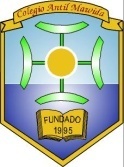 HORARIOS DE CLASES ZOOM1º BÁSICO B DIRECCIÓN - UTPProfesoraAURORA JEREZLUNESMARTES MIÉRCOLES JUEVES VIERNES 14:00-14:40LENGUAJELENGUAJEORIENTACIONMÚSICARELIGION/TALLER15:00 - 15:40LENGUAJELENGUAJEMATEMATICAMÚSICARELIGION/TALLER16:00 - 16:40MATEMATICAEDUCACION FISICATALLER DE INGLESLENGUAJEMATEMATICA17:00- 17:40CIENCIASCIENCIASMATEMATICAHISTORIAARTESASIGNATURADOCENTEID ZOOMLenguajeAurora Jerez3191995676MatemáticaAurora Jerez3191995676InglésPaula Vergara4164289999HistoriaAurora Jerez3191995676CienciasAurora Jerez3191995676ArtesAurora Jerez3191995676OrientaciónAurora Jerez3191995676Educación FísicaAndrea Valdes7500732006ReligiónCristian Soto7829237917Taller complementarioAurora Jerez3191995676MúsicaPaulina Alvarado6908655407